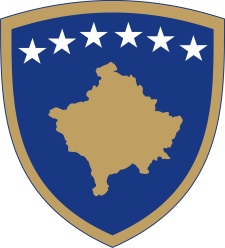 Republika e KosovësRepublika Kosova - Republic of KosovoQeveria - Vlada - Government                       Br. 01/71              Datum: 22.01.2016Na osnovu  člana  92 stav 4. i člana  93 stav  (4) Ustava Republike Kosovo, člana 4 Pravilnika br. 02/2011 o oblastima administrativnih odgovornosti Kancelarije Premijera i ministarstava, izmenjenog i dopunjenog  Pravilnikom br. 07/2011, i člana  19 Pravilnika o radu Vlade Republike Kosova  br. 09/2011, Vlada Republike Kosova je, na sednici održanoj 22. Januara   2016godine, donela:O D L U K UUsvajaju se izvodi iz zapisnika  i transkripti sa 63,64 i 65  sedncice  Vlade  Odluka stupa na snagu danom potpisivanja.Isa MUSTAFA								___________________                                                                                                 Premijer Republike Kosovo   Dostavlja se:•	zamenicima Premijera •	svim ministarstvima  (ministrima )•	Generalnom sekretaru KPR-a  		•	Arhivi VladeRepublika e KosovësRepublika Kosova-Republic of KosovoQeveria - Vlada - GovernmentBr. 02/71              Datum: 22.01.2016Na osnovu  člana  92 stav 4. i člana  93 stav  (4) Ustava Republike Kosovo, člana 4 Pravilnika br. 02/2011 o oblastima administrativnih odgovornosti Kancelarije Premijera i ministarstava, izmenjenog i dopunjenog  Pravilnikom br. 07/2011, i člana  19 Pravilnika o radu Vlade Republike Kosova  br. 09/2011, Vlada Republike Kosova je, na sednici održanoj 22. januara   2016 godine, donela:ODLUKUUsvaja se Nacionalna strategija za razvoj (NSR) 2016-2021.   Aranžmani implementacije će biti izvršeni preko putokaza za (smernica) za implementaciju NSR :Ministarstva odgovorna za ostvarivanje ciljeva NSR su dužna da u roku od tri meseca  pripreme plan za njeno sprovođenje, koji pokriva naredne tri godine. Kancelarija za strateško planiranje (KSP) Kancelarije premijera priprema uputstva za pripremu putokaza za implementaciju NSR.Vlada integriše svoj okvir strateškog planiranja da bi obezbedila finansijska sredstva potrebna za realizaciju putokaza .  Ministarstvo finansija (MF) predviđa da postupci NSR uživaju preferencijalni pristup u okviru planiranja godišnjeg budžeta i Srednjoročnog okvira rashoda.Ministarstvo za evropske integracije (MEI) obezbeđuje da mere i odgovarajuće radnje NSR-a budu uključene u dijalog sa razvojnim partnerima za programiranje bilo koje dodatne pomoći za razvoj.Ministarstvo za evropske integracije osigurava da planska dokumenta sektora i druga dokumenta potrebna za programiranje IPA II i drugih fondova EU budu sastavljeni na osnovu visokih prioriteta Vlade.   Praćenje sprovođenja NSR će postati deo godišnjeg plana rada Vlade.7.1. Kancelarija za strateško planiranje i Koordinacioni sekretarijat Vlade  su odgovorni za praćenje napretka implementacije i obezbeduju periodične izveštaje Vladi               7.2. Kancelarija za strateško planiranje organizuje redovne revizije napretka za premijera i podržava premijera u identifikaciji problema koji se moraju otkloniti kroz političku intervenciju, bolju koordinaciju i finansijskih mera, kroz upravljanje ili osoblje.  Za potrebe praćenja NSR, Vlada razmatra napredak u sprovođenju prioriteta kroz postojeće mehanizme saradnje sa privatnim sektorom i civilnim društvom. KSP u saradnji sa MF i u saradnji sa MEI-om  osigurava da napredak u implementaciji NSR ogleda u programu ekonomskih reformi kao glavno sredstvo za dijalog sa Evropskom unijom o ekonomskom upravljanju.NSR se u potpunosti procenjuje u dvogodišnjim intervalima i konačna procena se vrši u završnoj godini njegove realizacije. Aranžmani procene NSR će se izvršiti na sledeći  način: KSP će predstaviti Vladi sveobuhvatnu i prikladnu metodologiju vrednovanja, čije se sprovođenje može poveriti mreži organizacija civilnog društva  na  Kosovu. Vlada može zatražiti ili uzeti u obzir nezavisne procene implementacije NSR od strane međunarodnih organizacija.   Razmatranje izveštaja o proceni će se koordinirati preko Upravne grupe  za Strateško planiranje i biće predstavljeno Komisiji za strateško planiranje na konačno  razmatranje.Komisija za strateško planiranje u ime Vlade objavljuje izveštaje o proceni, poziva javnost da komentariše i da reaguje putem promena u implementaciji i preko prioriteta NSR,  po potrebi.   Kancelarija premijera, Ministarstvo finansija, Ministarstvo za evopske  integracije kao i odgovorne institucije su dužne da sprovedu ovu odluku.   Odluka stupa na snagu danom potpisivanja.Isa MUSTAFA								___________________                                                                                                 Premijer Republike Kosovo   Dostavlja se:zamenicima Premijera svim ministarstvima  (ministrima )Generalnom sekretaru KPR-a  		Arhivi VladeRepublika e KosovësRepublika Kosova - Republic of KosovoQeveria - Vlada - GovernmentBr. 03/71              Datum: 22.01.2016Na osnovu  člana  92 stav 4. i člana  93 stav  (4) Ustava Republike Kosovo, člana 4 Pravilnika br. 02/2011 o oblastima administrativnih odgovornosti Kancelarije Premijera i ministarstava, izmenjenog i dopunjenog  Pravilnikom br. 07/2011, i člana  19 Pravilnika o radu Vlade Republike Kosova  br. 09/2011, Vlada Republike Kosova je, na sednici održanoj 22. januara   2016 godine, donela:O D L U K UUsvaja  se Državna strategija za kibernetičku bezbednost i Akcioni plan  od 2016-2019 godine. Ministar unutrašnjih poslova postavlja se  Nacionalni  koordinator za kibernetičku  bezbednost, koji ovu nadležnost može preneti  jednom  od zamenika ministara u Ministarstvu unutrašnjih poslova.Obavezuje Ministarstvo unutrašnjih poslova da određene aktivnosti iz Akcionog plana iz tačke 1. ove odluke kategorizuje    kao poverljive informacije u skladu sa propisima o klasifikaciji podataka i  verifikaciji bezbednosti .Obavezuje se  Ministarstvo unutrašnjih poslova  i druge nadležne institucije da sprovedu Strategiju iz tačke 1 ove odluke  Odluka stupa na snagu danom  potpisivanja.Isa MUSTAFA								___________________                                                                                                 Premijer Republike Kosovo   Dostavlja se:zamenicima Premijera svim ministarstvima  (ministrima )Generalnom sekretaru KPR-a  		Arhivi VladeRepublika e KosovësRepublika Kosova - Republic of KosovoQeveria - Vlada - Government                       Br. 04/71              Datum: 22.01.2016Na osnovu  člana  92 stav 4. i člana  93 stav  (4) Ustava Republike Kosovo, člana 4 Pravilnika br. 02/2011 o oblastima administrativnih odgovornosti Kancelarije Premijera i ministarstava, izmenjenog i dopunjenog  Pravilnikom br. 07/2011, i člana  19 Pravilnika o radu Vlade Republike Kosova  br. 09/2011, Vlada Republike Kosova je, na sednici održanoj 22. Januara    2016 godine, donela:O D L U K UUsvaja se u načelu Inicijativa za sklapanje Finansijskog sporazuma za IPA 2015 o saradnji izmedju Republike Kosovo i Evropske Unije. Obavezuje se  Ministarstvo evropskih integracija  da preduzme sve korake u skladu sa važečim zakonodavstvom, u cilju finalizacije konačnog teksta sporazuma.  Odluka stupa na snagu danom  potpisivanja.                                                                                                             Isa MUSTAFA								___________________                                                                                                 Premijer Republike Kosovo   Dostavlja se:•	zamenicima Premijera •	svim ministarstvima  (ministrima )•	Generalnom sekretaru KPR-a  		•	Arhivi VladeRepublika e KosovësRepublika Kosova - Republic of KosovoQeveria - Vlada - GovernmentBr. 05/71              Datum: 22.01.2016Na osnovu  člana  92 stav 4. i člana  93 stav  (4) Ustava Republike Kosovo, člana 4 Pravilnika br. 02/2011 o oblastima administrativnih odgovornosti Kancelarije Premijera i ministarstava, izmenjenog i dopunjenog  Pravilnikom br. 07/2011, i člana  19 Pravilnika o radu Vlade Republike Kosova  br. 09/2011, Vlada Republike Kosova je, na sednici održanoj 22. januara   2016 godine, donela:O D L U K UProglašava se  Posebnom  zaštićenom  zonom. područje u   površini  od  4,280 ha, pod nazivom  " Zona Gadimlje " koja se nalazi u opštini Lipljan.Granice prostora posebne zaštičene zone  iz  tačke  1. ove odluke su opisane u grafičkom prikazu  kao deo  studije o ovom   području  koja predstavlja sastavni deo ove odluke.Područje proglašeno kao posebna zaštićenazona po ovoj  odluci,  biće uvršteno u zonskoj mapiKosova kao posebna zona  sa specifičnim osobinama  koje zahtevaju poseban organizacioni režim korišćenja i zaštite kroz Prostorni  plan za posebne  zone, kojim planom  biće  tačno odredjene  granice ovog zaštićenog područja.Danom  stupanja na snagu ove odluke prestaće  sve aktivnosti i drugi postupci  koji utiču u pogledu ugrožavanja specifičnih osobina  koje su učinile da  ovaj prostor bude  proglašen   kao posebna zona  pod zaštitom.Za sprovodjenje ove odluke dužni su MSPP i Opština Lipljan.Odluka stupa na snagu danom  potpisivanja.                                                                                                             Isa MUSTAFA								___________________                                                                                                 Premijer Republike Kosovo  Dostavlja se:•	zamenicima Premijera •	svim ministarstvima  (ministrima )•	Generalnom sekretaru KPR-a  		•	Arhivi VladeRepublika e KosovësRepublika Kosova - Republic of KosovoQeveria - Vlada - GovernmentBr.06/71Datum: 22.01.2016Na osnovu člana 92. stav 4. i 93 stav (4)) Ustava Republike Kosova,  člana  4 Pravilnika br. 02/2011 o  oblastima  administrativne odgovornosti Kancelarije Premijera i ministarstava izmenjenog i dopunjenog Pravilnikom br. 07/2011 i člana 19 Pravilnika o radu Vlade  Republike Kosovo br. 09/2011, Vlada Republike Kosova, na sednici održanoj22.Januara  2016, donela : O D L U K UUsvaja se Program za sprovodjenje Strategije rudarstva Republike Kosovo u periodu  od 2015-2017 godine .Obavezuju se  Ministarstvo ekonomskog razvoja i druge nadležne institucije da sprovedu Program  iz tačke 1 ove odluke.Odluka stupa na snagu danom  potpisivanja..Isa MUSTAFA								___________________                                                                                                 Premijer Republike Kosovo   Dostavlja se:zamenicima Premijera svim ministarstvima  (ministrima )Generalnom sekretaru KPR-a  		Arhivi VladeRepublika e KosovësRepublika Kosova - Republic of KosovoQeveria - Vlada - GovernmentBr.07/71                                                                                                                                        Datum: 22.01.2016Na osnovu člana 92. stav 4. i 93 stav (4)) Ustava Republike Kosova,  člana  4 Pravilnika br. 02/2011 o  oblastima  administrativne odgovornosti Kancelarije Premijera i ministarstava izmenjenog i dopunjenog Pravilnikom br. 07/2011 i člana 19 Pravilnika o radu Vlade  Republike Kosovo br. 09/2011, Vlada Republike Kosova, na sednici održanoj 22. Januara   2016, donela :ODLUKUUsvaja  se  Nacrt zakona o izmeni i dopunu Zakona br.04/L-042 o javnoj nabavci u Republici Kosovo, izmenjen i dopunjen zakonima br.05/L-068 i br. 04/L-237.Obavezuje se  Generalni sekretar Kancelarije premijera da Nacrt zakona iz tačke 1 ove odluke prosledi  Skupštini Republike Kosovo na razmatranje i usvajanje. Odluka stupa na snagu danom potpisivanja.Isa MUSTAFA								___________________                                                                                                 Premijer Republike Kosovo   Dostavlja se:•	zamenicima Premijera •	svim ministarstvima  (ministrima )•	Generalnom sekretaru KPR-a  		•	Arhivi Vlade